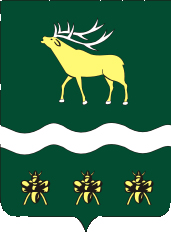 АДМИНИСТРАЦИЯЯКОВЛЕВСКОГО МУНИЦИПАЛЬНОГО РАЙОНА ПРИМОРСКОГО КРАЯ ПОСТАНОВЛЕНИЕ Об  утверждении административного регламента предоставления  муниципальной  услуги «Выдача градостроительных планов земельных участков»В целях обеспечения информационной открытости деятельности органов местного самоуправления Яковлевского муниципального района, в соответствии с требованиями Федерального закона от 27.07.2010 г. № 210-ФЗ «Об организации предоставления государственных и муниципальных услуг»,  Федеральный закон от 6 октября 2003 года № 131-ФЗ "Об общих принципах организации местного самоуправления в Российской Федерации" в соответствии с постановлением Администрации Яковлевского муниципального района от 27.11.2015 г. № 403-НПА «Об утверждении порядка разработки и утверждения административных регламентов по предоставлению муниципальных услуг и административных регламентов исполнения муниципальных функций в Яковлевском муниципальном районе», руководствуясь Уставом Яковлевского муниципального района, Администрация  Яковлевского муниципального районаПОСТАНОВЛЯЕТ:          1.Утвердить  административный регламент предоставления муниципальной услуги  «Выдача градостроительных планов земельных участков».          2. Признать утратившим силу постановление Администрации Яковлевского муниципального района от 29.06.2016г. №197-НПА «Об утверждении административного регламента предоставления муниципальной услуги  «Выдача градостроительных планов земельных участков» 3. Руководителю аппарата Администрации Яковлевского муниципального района (Сомова О.В.) обеспечить  опубликование настоящего постановления в газете «Сельский труженик» и размещение на официальном сайте Администрации Яковлевского муниципального района в сети Интернет.4. Контроль за исполнением настоящего постановления возложить на первого заместителя  главы Администрации Яковлевского муниципального района.5. Настоящее постановление вступает в силу с момента опубликования.Глава района – глава Администрации Яковлевского муниципального  района                                  	    Н.В. ВязовикЛист согласованияПроекта    постановления:Об  утверждении административного регламента предоставления  муниципальной  услуги «Выдача градостроительных планов земельных участков»Постановление  подготовил: Начальника отдела  архитектуры и градостроительства    Козлов В.А.Постановление  разослать:Отдел архитектуры и градостроительстваОтдел по имущественным отношениямОтдел жизнеобеспеченияДата «___» декабря 2017 г.                                     Подпись_______________от29.12.2017с. Яковлевка№1065-НПАДолжностьФамилия, инициалыЗамечание, подпись, датаГлава района – глава АдминистрацииЯковлевского муниципального районаВязовик Н.В.Первый заместитель главы Администрации Яковлевского муниципального районаКоренчук А.А.Руководитель аппарата Администрации Яковлевского муниципального районаСомова О.В.Начальник юридического отдела Администрации Яковлевского муниципального районаИванченко И.В.Начальник отдела имущественных отношений Администрации Яковлевского муниципального районаКорыстин В.В.Начальник отдела жизнеобеспечения Администрации Яковлевского муниципального районаПодложнюк Е.Г.